DO NOT CONSIDER FOR TALK10th Annual SEA Symposium AbstractHoward UniversityWashington DCCorresponding Faculty Member: Mary A Ayuk  (mary.ayuk@howard.edu)
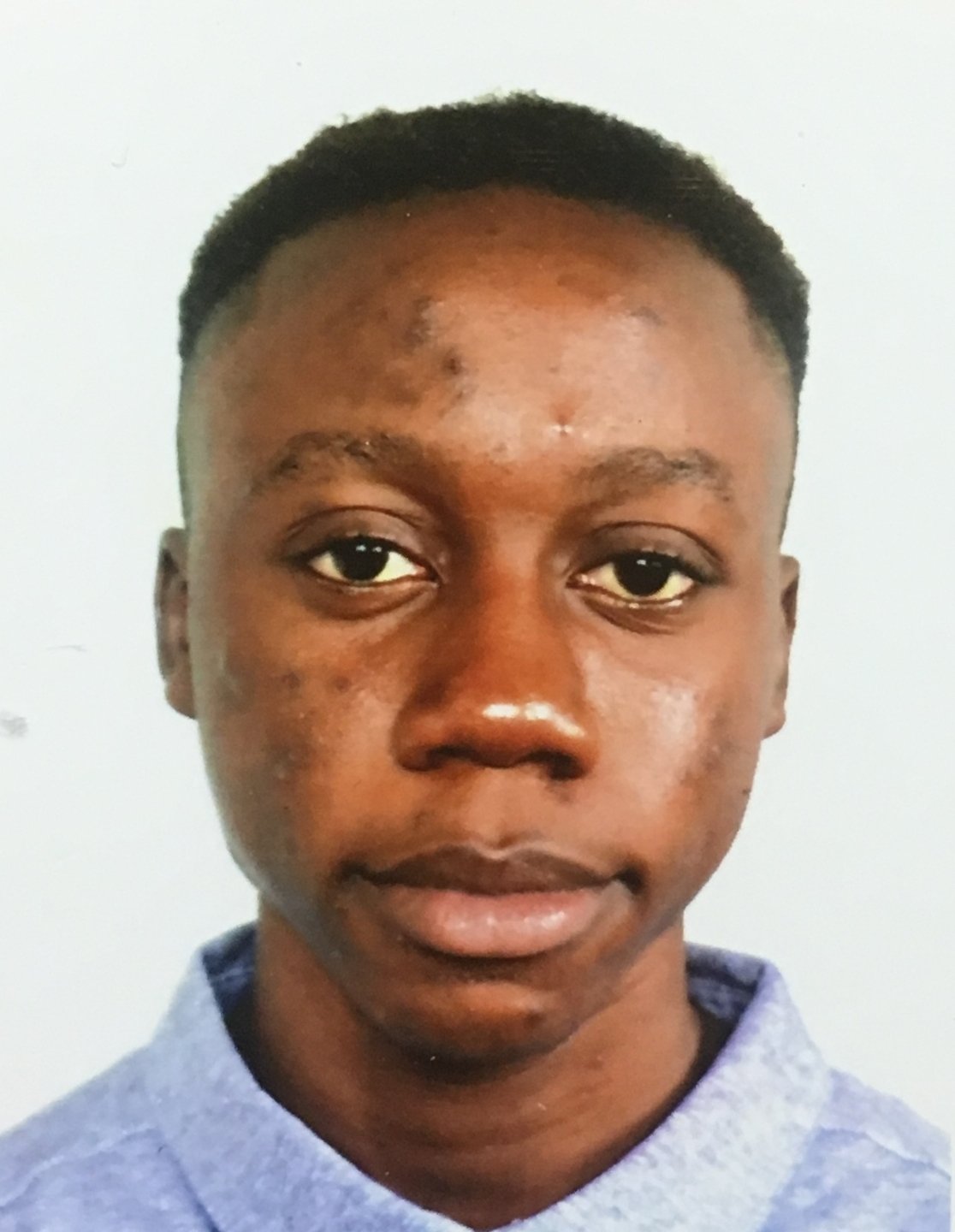 Boluwatito OladeindeIsolation and Characterization of Fourteen Siphoviridae and Myoviridae Isolated from  The Campus of Howard UniversityBoluwatito Oladeinde, Jalen  Jean -Baptist , Kennis   Booker, Naji   Cameron, Adaora    Ekwunife, Ehab  Elhag, Kiana  Fludd, SeighViance  Givens, Quinlyn  Highsmith, NyAsia  Kelley , Camryn  Lam, Briana  Louis, Chidera  Nwude-Jacobs, Ebonee  Major, Charity  Onwuchekwa, Students of HU- PHAGES  2017-2018,  Kristodea  Boadum, Michelle  Lourds  Fernando, Madison  Moore, Jerome  Oliver, Adebiyi    Sobitan, Michael   Smith, Roy  Swagota, Adrian   Allen, Mary  Ayuk, Leon  Dickson, Somiranjan  Ghosh, Ayele  Gugssa, , Hemayet  Ullah, Winston   Anderson, Courtney  Robinson  Bacteriophages, or phages, may be utilized to study viral ecology, epidemiology, and enhance the development of therapeutics. In the current study, enrichment and direct culturing methods, in conjunction with host Mycobacterium smegmatis MC2155, were used to elucidate phage diversity in soil samples collected from the campus of Howard University.  Over 100 phages were purified using standard isolation protocols.  Subsequently, lysates were generated, and DNA was extracted. Fourteen genomes were sequenced (Pittsburgh Bacteriophage Institute), using Illumina Sequencing.   This revealed that the sample phages belong to four clusters: A (phage Naji);  B (phages Bishoperium, CamL, Mecca, Samaymay, Omniscient, QueenBeane and West99); C (Basquiat, Chargie21, Fludd, JustHall and Naija), and Q (DeepSoil15).  The genome sizes range from 53,746 to 154,456 bp with G+C contents ranging from 63.5 to  68.9%. Morphotypes were identified as Siphoviridae and Myoviridae.  Annotation of the genomes is currently underway.  Additionally, all of phages in the 2017-2018 collection are undergoing assays to determine patterns of phage sensitivity/insensitivity—immunity using wildtype M. smegmatis MC2155 and lysogens generated from the collection.   


Key words: Mycobacteriophages, Soil, Mycobacterium smegmatis, Siphoviridae and Myoviridae


